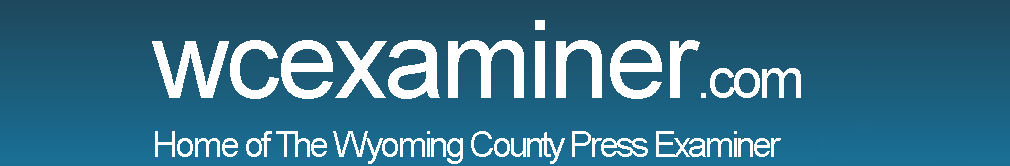 Trail preparing for upcoming school year
 BY KEVIN MCCONLOGUE PRESS EXAMINER August 11, 2021Preparing for the opening of  school is on the minds of  many in  the  Lackawanna  Trail  School District.  At  a  virtual  school  board  meeting on Monday night, district leaders addressed questions they have been receiving, including about the dress code for the upcoming year. Some  changes  have  been  made to the dress code. Hoodies will be allowed to be worn in school and collared shirts will  not  be  required.  Girls  will also be allowed to wear leggings. Sweatpants will not be  allowed  except  during  gym classes.“This year’s dress code will be a trial basis,” principal of  student management Shannon Kuchak said. “If  we start to see things like hoodies becoming a problem, we will reevaluate for next school year. We want to give the students a chance with this more relaxed dress code.”High  School  principal  Mark  Murphy  announced  that  seventh  grade  orientation will take place Wednesday, Aug. 18, at 6 p.m., at the high  school.  New  students  will be able to receive tours of  the building and walk their schedules. He also reminded students  who  wish  to  learn  virtually that they must register  for  the  district’s  virtual  program by Aug. 16.Superintendent  Matthew  Rakauskas  reiterated  that  masks will be encouraged, but not mandated for students and staff   when  the  school  year  begins. He also announced that the Wright Center will be hosting a COVID-19 vaccine clinic at Trail High School on Tues-day,  Aug.  17,  from  10 a.m.  to  2 p.m. Appointments are not required for the clinic.“Students and staff  who can get vaccinated getting the shot is the main way we are going to have the safest school year possible,”  Rakauskas  said.  “I  encourage any student 12 and older who has not been vaccinated yet to take advantage of  this clinic.”Maintenance and Transportation Director Tom Schofield gave an update on the many projects being done inside the schools over the summer. He said the flooring project is complete in the elementary school and will be completed in the high school by the end of  this week. The new track at Lions Pride Stadium is also complete-ly installed and should be open for public use Aug. 16.Schofield  also  announced  that  bus  schedules  for  students will be posted next week after  kindergarten  registration is complete. He said there “shouldn’t be too many changes”  to  the  bus  schedules  for  this year. In other business, the board approved: ■ Hemmler  and  Camayd  Architects as the architecture/engineering firm for a recreational  educational  facility  project at a cost of  $105,320. ■ an agreement with ISS for network  support  services  in  the amount of  $7,000. ■ the  purchase  of   12  elementary cafeteria tables from the assigned fund balance for $23,754.74. ■ CareGivers America Medical  Staffing  LLC  to  provide  contracted substitute nursing services for 2021-22. ■ the  hires  of:  Maureen  Mahoney, Jennifer Wert, Brenda Grunza, school nurse substitutes; Donna Biglin as a men-tor to special education teacher Victoria  Brown;  Matt  Zumbach,  Ann  Miner,  Dawn  Zawicki, and Lora Wright, level I personal care assistants; Kara Waters,  Linde  Maurer,  and  Lauren Keyes, part-time para-professionals. ■ the retirement of  Debbie Josephite,  paraprofessional,  effective Aug. 9. ■ the  appointments  of:  Katie Beichler, Interact advisor; Keith Glynn and Dimitri Gnall, volunteer boys basket-ball coaches; Marisa Ryon, Kelly  Martin,  Erin  Burns  and  Michelle Fahey, volunteer varsity field hockey coaches. The Lackawanna  Trail  School Board will next meet for a work session Tuesday, Sept. 7, at 7:30 p.m. The Zoom link will be posted on the district web-site, www.ltsd.org